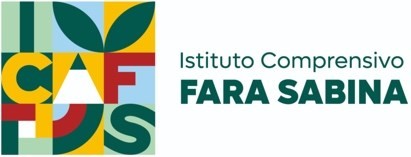 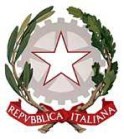 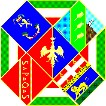 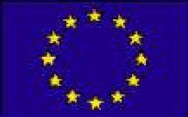 MINISTERO DELL'ISTRUZIONE E DEL MERITO UFFICIO SCOLASTICO REGIONALE PER IL LAZIOISTITUTO COMPRENSIVO FARA SABINAPiazza Della Libertà, 3 - 02032 PASSO CORESE (Rieti)Tel: 0765/488008 e-mail : RIIC827009@istruzione.it PEC: RIIC827009@pec.istruzione.it web: https://www.icfarasabina.edu.itCod. Fisc: 80004830578ISITUTO COMPRENSIVO DI FARA SABINAPROTOCOLLO DI ACCOGLIENZA EDINSERIMENTO ALUNNI SCUOLE DELL’INFANZIAL’entrata nella scuola dell’infanzia rappresenta per le bambine e i bambini una tappa importante della loro vita in quanto segna il primo allontanamento dalla famiglia e il primo momento di confronto con luoghi, tempi, adulti e coetanei che hanno abitudini di vita diverse dalle loro.Per questo è necessario che la scuola garantisca un ambiente sereno e accogliente che faciliti le relazioni positive di ogni singolo bambino rispettando le peculiarità di ciascuno.Le insegnanti favoriranno il loro inserimento aiutandoli gradualmente al distacco dalla famiglia e ponendo particolare attenzione all’allestimento degli spazi e all’informazione-collaborazione con la famiglia e con tutte le agenzie educative presenti sul territorio.È proprio con queste finalità che le insegnanti dell’Istituto Comprensivo hanno elaborato il seguente protocollo che prevede:BAMBINI DI TRE ANNIDurante la prima settimana i bambini saranno suddivisi all’interno di  ciascun gruppo  sezione che  si fermeranno  a scuola per un’ora e mezza  Ingresso: 09:00-10:00  Uscita: 11:00-11:30. COLTODINO: Ingresso 09:30/10:30    Uscita: 11:30/12:00LA SECONDA SETTIMANA prevede la frequenza solo antimeridiana; Entrata: 8:00-09:15  Uscita 11:00 – 11:30.  COLTODINO: Ingresso 09:30/10:30    Uscita: 11:30/12:00 Nella terza settimana comincia la frequenza con mensa e uscita alle ore 13:00 per arrivare gradualmente alla frequenza fino alle ore 16:00.SCUOLA DELL’INFANZIAI.C. FARA SABINA- A. S. 2023/2024 BAMBINI DI QUATTRO-CINQUE ANNI NUOVI ISCRITTIDurante la prima settimana i bambini frequenteranno per un’ora e mezza con la possibilità di prolungare l’orario qualora siano sereni.La seconda settimana prevede l’orario completo previo accordo con le insegnanti.Tale organizzazione è, però, suscettibile di cambiamenti qualora le insegnanti riscontrassero l'esigenza, da parte degli alunni, di prolungare la gradualità del tempo scuola.GLI ORGANI COLLEGIALINella scuola è eletto annualmente un consiglio d’intersezione, composto dai docenti delle sezioni e da un rappresentante eletto dai genitori di ciascuna sezione. I compiti del rappresentante di sezione sono:favorire la comunicazione e la diffusione di informazioni tra i genitori della sezione;tenere rapporti con i rappresentanti delle altre sezioni.Nelle riunioni del consiglio sono discussi argomenti didattici e di organizzazione scolastica.Ogni tre anni viene rieletto il Consiglio di Istituto composto dal Dirigente Scolastico, da otto rappresentanti dei docenti, otto rappresentanti dei genitori e due del personale ATA. Le competenze di questo organo collegiale mirano ad assicurare la programmazione scolastica e ad amministrare i fondi del bilancio.CONSIGLI UTILI PER I GENITORI DEI BAMBINI CHE ENTRANO ALLA                  SCUOLA  DELL’INFANZIAIL DISTACCOL’ingresso alla scuola dell’infanzia rappresenta, per molti bambini, la prima occasione di separazione dai genitori e in particolare dalla mamma, è un evento un po’ doloroso per entrambi. E’ importante che i genitori si impegnino ad affrontare l’utilità di questo distacco serenamente con il sostegno e la guida delle insegnanti. Diversamente, diventerebbe più faticosa e complessa la conquista dell’autonomia.SCUOLA DELL’INFANZIAI.C. FARA SABINA- A. S. 2023/2024 CRESCERE	SIGNIFICA	ANCHE	STACCARSI	GRADUALMENTE	DAI GENITORI.Per alcune famiglie sarà la prima volta che il proprio figlio entra in un gruppo di coetanei, diversi per carattere e per abitudini ma con le stesse esigenze; pronti a litigare, a fare capricci e a pretendere   attenzione nello stesso momento in cui altri esprimono lo stesso bisogno.Il Vostro aiuto in questa fase delicata è fondamentale in quanto contribuisce a dare un buon avvio all’educazione alla vita sociale che inizia con la scuola dell’infanzia e dura per tutta la vita.Detto questo, diamo alcuni suggerimenti pratici:Non fate tragedie se torna a casa con un graffio o con il vestito sporco. Sono incidenti previsti nel percorso di crescita.Quando a casa fa i capricci non ditegli che presto la scuola lo costringerà a esser buono o che le maestre lo sgrideranno per questo. Penserà ad un luogo di punizioni anziché a un ambiente dove si sta bene.Quando lo accompagnate a scuola evitate di farvi vedere in lacrime, esitanti o preoccupati di affidarlo a mani estranee. Vostro figlio percepisce il vostro stato d’animo e ciò che gli dite passa in secondo piano. Quindi sforzatevi di essere sereni e fiduciosi, è la cosa più utile in questo momento.La scuola e la famiglia hanno in comune lo stesso obiettivo educativo di formazione della persona. Questo percorso inizia sin dalla scuola dell’infanzia, per questo è importante collaborare.PROGETTO ACCOGLIENZALa fase di accoglienza rappresenta un punto privilegiato di incontro tra la scuola e la famiglia, in quanto fornisce preziose opportunità di conoscenza e collaborazione per entrambi.Accogliere nuovi bambini/e alla Scuola dell’Infanzia è un momento importante e complesso, durante il quale è necessario ridurre la casualità e l’improvvisazione. In tal modo i bambini/e inizieranno questa nuova esperienza di vita serenamente.I bambini di 3 anni generalmente sono autonomi dal punto di vista fisiologico, nel caso in cui questo obiettivo non sia ancora stato raggiunto il bambino frequenterà per la sola mattinata e comunque senza pannolone.Il distacco dalla famiglia avverrà in modo graduale in base ai ritmi individuali di ogni bambino.SCUOLA DELL’INFANZIAI.C. FARA SABINA- A. S. 2023/2024 MODALITÁ INSERIMENTO NUOVI ISCRITTILa prima settimana di scuola i bambini saranno divisi in gruppi sezione, dove verranno osservate per il primo mese di frequenza  da parte delle insegnanti le dinamiche relazioni, questo  permetterà ai docenti qualora fosse necessario,   lo spostamento degli alunni Prima settimana: un’ora e mezza di frequenza giornaliera. Seconda settimana: frequenza antimeridiana, senza mensa.Terza settimana: frequenza con possibilità di usufruire del servizio mensa previo accordo con le insegnanti.I bambini saranno accolti nelle loro sezioni dove potranno esplorare liberamente gli angoli d’interesse allestiti per loro e sperimentare le prime attività guidate dall’insegnante (canti, giochi, ascolto di storie, attività di manipolazione e di pittura).MODALITA’ DI INSERIMENTO BAMBINI/E DI 4 E 5 ANNIPrima settimana: un’ora e mezza di frequenza giornaliera con la possibilità di prolungare l’orario qualora il bambino/a sia sereno.Seconda settimana: orario completo previo accordo con le insegnanti.INDICAZIONI IMPORTANTILa regolarità della frequenza e il buon stato di salute sono la premessa necessaria per assicurare un buon inserimento. Le assenze dei bambini devono essere notificate alle insegnanti.Il certificato è necessario anche in caso di gessi o suture (da concordare il tempo scuola).In caso di pediculosi è prevista la sospensione dalla frequenza fino all’avvio di idoneo trattamento. Le assenze dovute a motivi familiari devono essere comunicate anticipatamente all’insegnante. In caso contrario è necessario il certificato medico. All’inizio dell’anno scolastico i genitori sono tenuti a versare una quota obbligatoria per l’assicurazione infortuni e per l’assicurazione responsabilità civile.Le insegnanti offrono un servizio di primo soccorso e si premuniranno di informare i genitori in caso di malessere o di incidente.Il personale della scuola non somministra medicinali.Oggetti di valore, giocattoli personali, ecc. non si portano a scuola; il personale non si assume alcuna responsabilità in caso di smarrimento o danneggiamento.Qualsiasi necessità che riguardi il bambino deve essere comunicata tempestivamente ed esclusivamente alle insegnanti o al Dirigente scolastico.I genitori, nel caso debbano chiedere il ritiro del bambino in orario anticipato, sono pregati di avvertire al mattino il personale docente, anche telefonicamente, e provvedere alla SCUOLA DELL’INFANZIAI.C. FARA SABINA- A. S. 2023/2024 compilazione e alla consegna dell’apposito modulo alle insegnanti prima dell’uscita del bambino.I bambini possono uscire dalla scuola solo con le persone indicate dai genitori nell’apposito modulo per le deleghe  compilato a inizio anno scolastico.In caso di effettiva emergenza i genitori sono tenuti ad avvisare le insegnanti riferendo il nome della persona delegata che firmerà al momento del ritiro delbambino. Per nessun motivo si possono consegnare i bambini a minorenni.Per garantire ai bambini maggiore controllo e sicurezza, i genitori o le persone autorizzate sono invitati a NON SOSTARE all’interno dell’edificio o nel giardino della scuola durante l’orario di entrata e di uscita.ABBIGLIAMENTO CONSIGLIATOL’abbigliamento che i bambini indosseranno alla scuola dell’infanzia potrà essere liberamente scelto dai genitori. Importante che esso consenta al bambino/a la massima libertà di movimento e di uso, sia per facilitare la progressiva conquista di autonomia (evitare perciò bretelle, cinture, salopette, tute intere e scarpe con i lacci …) sia per favorire la partecipazione disinvolta alle attività proposte a questo proposito si precisa che i bambini durante le attività proposte potrebbero sporcarsi per cui è consigliato un abbigliamento adeguato.CORREDO per la SCUOLAper il cambio - sacchetto di tela o borsa con il nome del proprietario/a da appendere in bagno contenente: calzini, mutande, canotta, maglietta, pantaloncini, qualche sacchettino di nylon per contenere gli eventuali indumenti sporchi del cambio, un asciugamano; tutto ciò da controllare periodicamente.per la refezione – uno zainetto capiente e pratico con nome e cognome per contenere un bicchiere in plastica, borraccia  per acqua, tovaglietta morbida e merendaper l’organizzazione –una foto formato tessera per il cartellino identificativo.È IMPORTANTE CHE TUTTO IL CORREDO SIA CONTRASSEGNATO CON NOME E COGNOME DEL PROPRIETARIO ONDE EVITARE SPIACEVOLI PERDITE.SCUOLA DELL’INFANZIAI.C. FARA SABINA- A. S. 2023/2024 ORARIO SCOLASTICO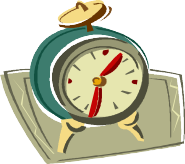 La scuola funziona dal lunedì al venerdì con il seguente orario:INGRESSO	dalle ore 08:00 alle ore09:00PRIMA USCITA	dalle ore 12:00 alle ore 12:15 SECONDA  USCITA	dalle ore 14:00 alle ore 14:15 USCITA	dalle ore 15.30 alle ore 16.00COLTODINO:INGRESSO	dalle ore 08:30 alle ore09:30PRIMA USCITA	dalle ore 12:00 alle ore 12:15 SECONDA  USCITA	dalle ore 14:00 alle ore 14:15 USCITA	dalle ore 16.00 alle ore 16.30SCUOLA DELL’INFANZIAI.C. FARA SABINA- A. S. 2023/2024ORARIO DI ENTRATA E DI USCITA NEL PERIODO DI SOSPENSIONE DELLA MENSA:ENTRATA:    Dalle ore 08:00 alle ore 09:00USCITA:       Dalle ore 12:30 alle ore13:00 COLTODINO: ENTRATA:    Dalle ore 08:30 alle ore 09:30USCITA:       Dalle ore 13:00 alle ore13:30  Per tutta la durata dell’anno scolastico è doveroso rispettare gli orari di entrata e di uscita per un buon funzionamento della scuola.Eventuali reiterati ritardi e ripetute assenze ingiustificate saranno segnalati al capo d’istituto.ATTENZIONE: leggere sempre gli avvisi con le disposizioni e le informazioni urgenti che saranno pubblicati sul sito e affissi nella  bacheca della scuola. Si suggerisce comunque di consultare frequentemente il sito della scuola:COME TRASCORRE LA GIORNATA IL VOSTRO BIMBO/Aore	8:00 – 09:00	ingresso dei bambini/eore	09:00 – 9:30	attività di accoglienza e merenda ore	9:45 – 11:45	attività di sezione o laboratoriore 12.00 – 12.15	uscita prima di pranzo ore 12:00 – 13:00	pranzoore 14:00 – 14:15	uscita dopo il pranzo ore 14:00 – 15:00	attività e giochi liberiore 15:00 – 15:30	merendaore 15:30 – 16:00	uscitaSCUOLA DELL’INFANZIAI.C. FARA SABINA- A. S. 2023/2024 Ricordiamoci che, tra i parametri di riferimento per il 2020 dell’Unione Europea “almeno il 95% dei bambini dai 4 anni all’inizio della scuola dell’obbligo dovrebbe frequentare la scuola materna” in quanto ogni momento trascorso nella scuola dell’infanzia ha un preciso valore educativo.MATERIALI UTILIZZATI  NELLE SEZIONI DEI TRE ANNISacchetto di stoffa o di plastica dura  contenente più di un cambio completo , lo zaino munito di bavaglino, bicchiere di plastica, tovaglietta morbida  acqua e colazione, un raccoglitore ad anelli con bustine trasparenti, una scatola di 12 pastelli giotto, una scatola di pennarelli a punta grossa, una scatola di 12 pastelli a cera, una confezione di rima di fogli una confezione di fazzolettini di carta, un temperino, un paio di forbicine un paio di forbicine con punta arrotondata, una colla stich,una gomma e una matita acquarelli,  veline 1 scatola, sapone per mani, salviettine umidificate il tutto  corredato di nome e cognome. MATERIALI UTILIZZATI  NELLE SEZIONI DEI  QUATTRO E CINQUE ANNI ANNIZaino munito di borraccia per acqua , tovaglietta morbida , acqua e colazione. Astuccio completo di colori  pastello e spirito a scomparti, una scatola di 12 pastelli giotto,  PER LE SEZIONI D/F AL POSTO DEGLI ASTUCCI PORTARE IL CORREDO DI COLORI COME RICHIESTO SOPRA PER I TRE ANNI, inoltre una risma di carta matita, gomma, temperino, forbici e collastick, una confezione di fazzolettini di carta, salviettine imbevute, un quaderno senza righe,  1 rima di carta per fotocopie, acquarelli,  e un raccoglitore ad anelli, veline 1 scatola, sapone per mani il tutto  corredato di nome e cognomeNel ringraziarvi per la consueta collaborazione, si  porgono  cordiali saluti con l’ augurio di un  buon anno scolastico!Tel: 0765/488008e-mail: RIIC827009@istruzione.it PEC: RIIC827009@pec.istruzione.it web: https://www.icfarasabina.edu.it